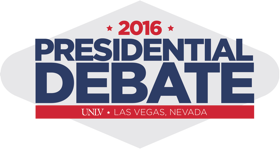 DAILY DEBATE DIGEST - OCT. 17, 2016Welcome to the UNLV, site of the third and final 2016 presidential debate. Get all the latest news at UNLV.edu/2016debateJoin the conversation on Twitter @unlv with #UNLVPresDebateEVENTSDebate Hall B-Roll/Photo Opportunities. Credentialed media will have two chances today (and one tomorrow) to get footage inside the debate hall. Media must RSVP in advance to keyonna.summers@unlv.edu or (702) 895-3102. Attendees: Peter Eyre of the Commission on Presidential Debates media team and UNLV leadership. For 1 p.m. session, UNLV President Len Jessup and Las Vegas Convention & Visitors Authority President/CEO Rossi Ralenkotter.
Where: Thomas & Mack Center, upper balcony
When: Today at 10 a.m. and 1 p.m., or Tuesday (10/18) at noonOn Campus Media Green Room. Outside the debate perimeter, a Media Green Room is open to all members of the media. Located in Room 101 of the Beverly Rogers Literature and Law Building, it will offer refreshments, TV, and limited work space. Hours: Today, noon to 6 p.m.; Tu 8 a.m. to 6 p.m.; and W 7 a.m. to 4 p.m. The Beverly Rogers Literature and Law Building (abbreviated RLL on campus maps) is just north of the Student Union along the Academic Mall.Pop Up Session. These daily media availability sessions offer journalists a one-stop-shop for Q&A style and/or one-on-one interviews with UNLV experts, students, and administrators regarding hot-button election issues, reaction from young voters, and a behind-the-scenes look at UNLV’s debate preparations.

General Presidential Election Topics - UNLV professors discuss the presidential race and congressional races from a national and local perspective.
1:30 - 3 p.m., Beverly Rogers Literature and Law Building, Room 101 (Media Green Room)Rob Lang (urban affairs): Economic Development, Urban Growth, PoliticsTed Jelen (political science): Politics, Religion, International politics, Gun PolicyBrandon Manning (African-American & gender/sexuality studies): Black Lives Matter, Black Culture, Women’s Rights/FeminismDan Lee (political science): American Politics, Congressional Politics, Elections, Political Parties
	*Tuesday’s sessions: 10:30 a.m. to noon, Nevada as a Swing State, the National
	Political Mood & Recession Recovery; 1:30 to 3 p.m., Oct. 19 Presidential Debate Theme TopicsCox Media Center 1-on-1 Expert Availability. Credentialed media who miss the pop up session get another chance to score an interview with UNLV political scientist Dan Lee when he visits the media filing center. Lee is an expert on elections, American and Congressional politics, and political parties. Please RSVP to mediarelations@unlv.edu
When/Where: 4 to 5 p.m., Cox Pavilion Media Filing CenterLecture on Children’s Issues. UNLV’s Nevada Institute for Children's Research and Policy hosts Robert Putnam, a consultant for three American presidents, three British prime ministers as well as hundreds of grassroots leaders and advocates in many countries. He will present findings from his New York Times best-selling book “Our Kids: The American Dream in Crisis,” which addresses the growing opportunity gap in the United States and how national, state, and local policies can all work to either widen or close that gap for America’s children. When/Where: 5:30 to 7:30 p.m., Student UnionEXPERT HIGHLIGHTUNLV has experts available to offer commentary on international, national, state, and local politics and related election issues. Visit unlv.edu/2016debate for a full list. Social Media & Campaigns: Journalism/media studies professor Benjamin Burroughs researches streaming media and technology, media industries, digital media, sports media, social media, and digital journalism.U.S. History, Ethnic Studies & Gender/Sexuality: Historian Tessa Winkelmann teaches courses on U.S. foreign relations, and women and gender history in a global perspective. She also studies Asian American history, and wrote her dissertation on interracial relationships in the American Colonial Philippines.DID YOU KNOW?
UNLV is one of the nation’s most diverse campuses, with more than half of all undergrads part of a racial or ethnic minority. (Hispanic, 25 percent)A new UNLV School of Medicine is on-track to welcome its first students in summer 2017 – and the entire class will have full scholarships. UNLV is also home to the state’s only law and dental schools. The Black Mountain Institute offers the nation’s first City of Asylum program – a safe haven for writers whose voices are muffled by censorship, or who live with the threat of imprisonment or assassination.CONTACT

Visit unlv.edu/2016debate for announcements, event updates, and links with information to all your media needs. Don’t see what you’re looking for there? Stop by one of our Welcome desks, located outside the Cox Pavilion media center and inside the Student Union. Or, contact UNLV’s Media Relations Office at mediarelations@unlv.edu or (702) 895-3102.